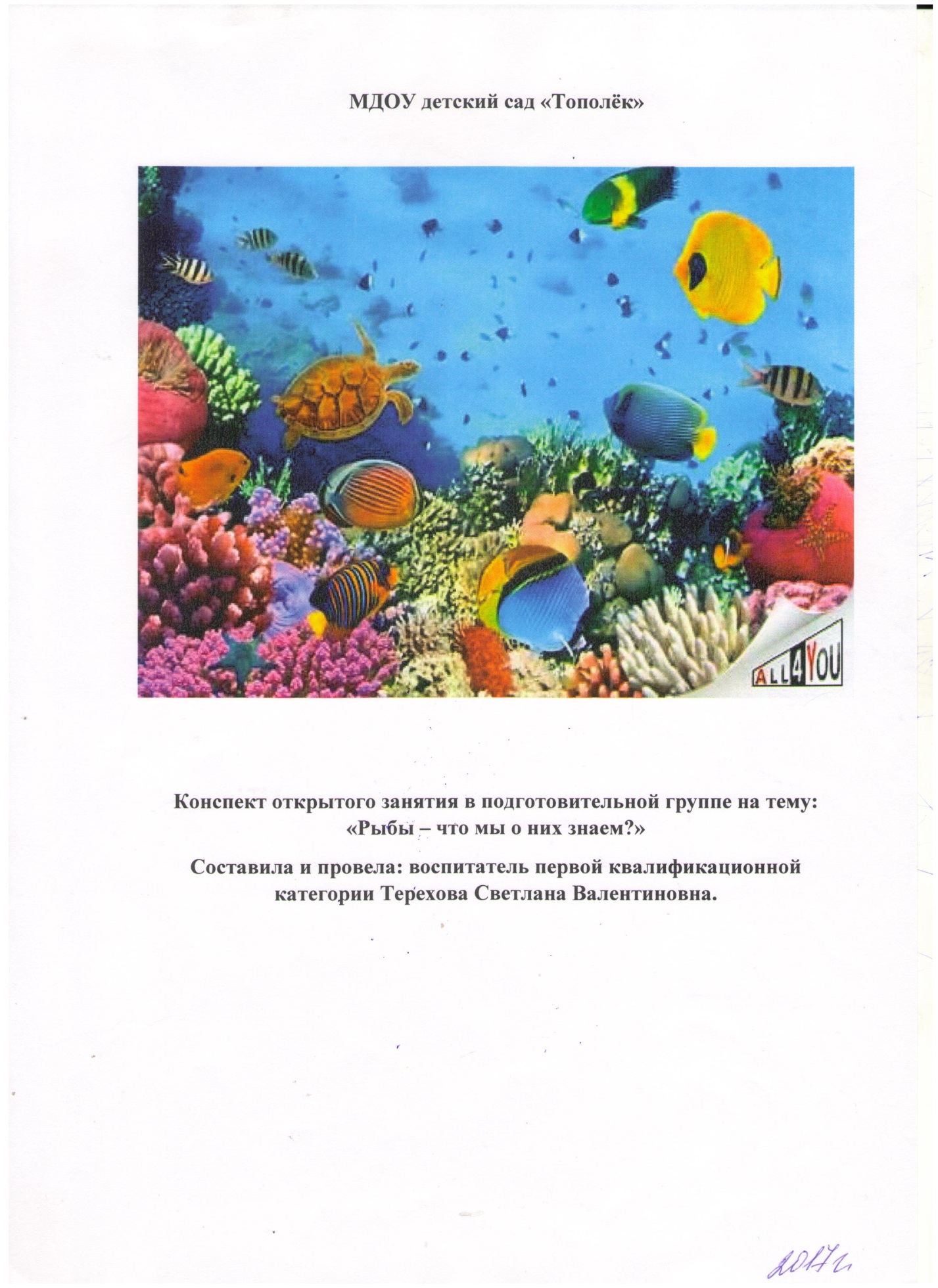 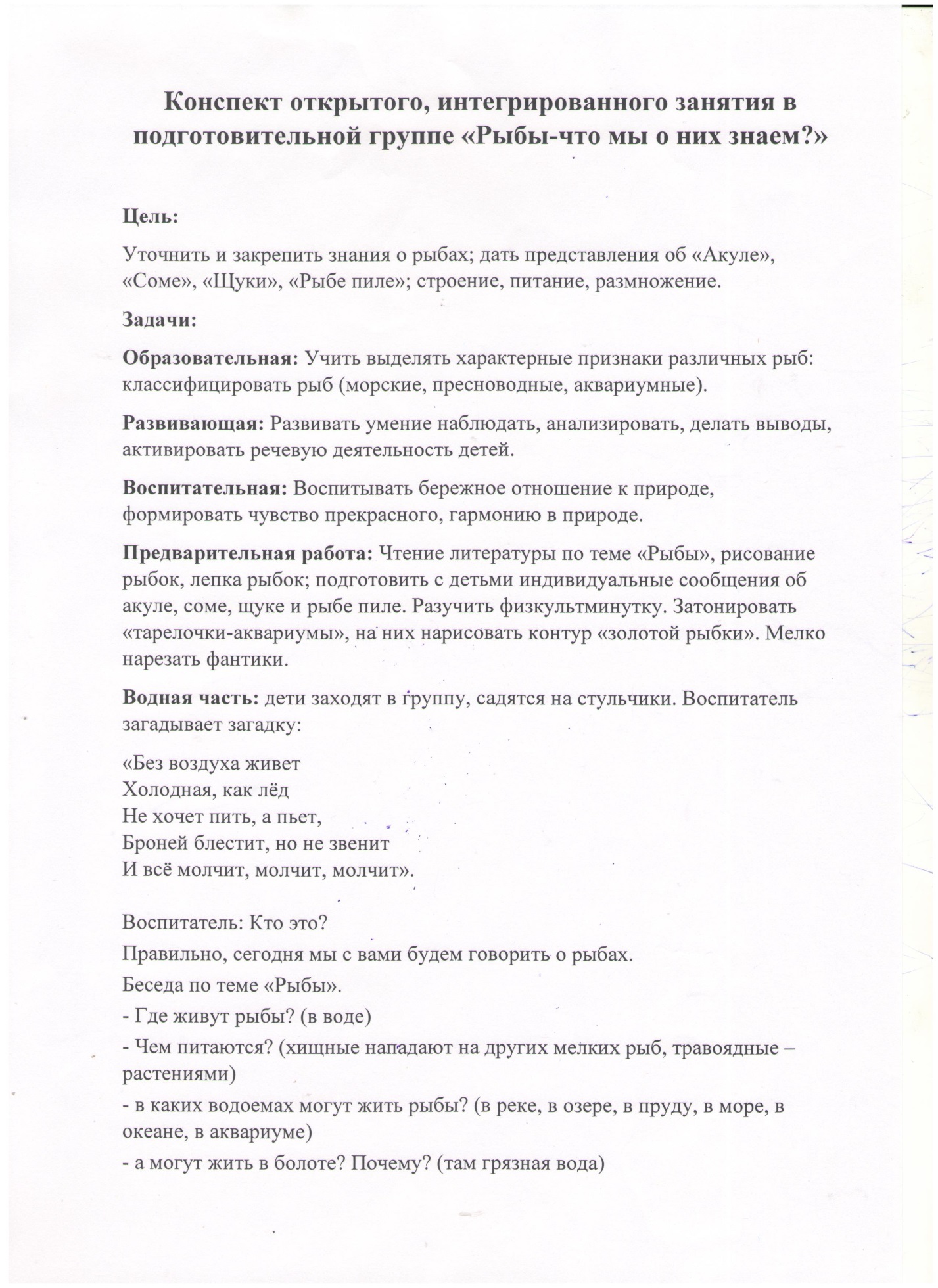 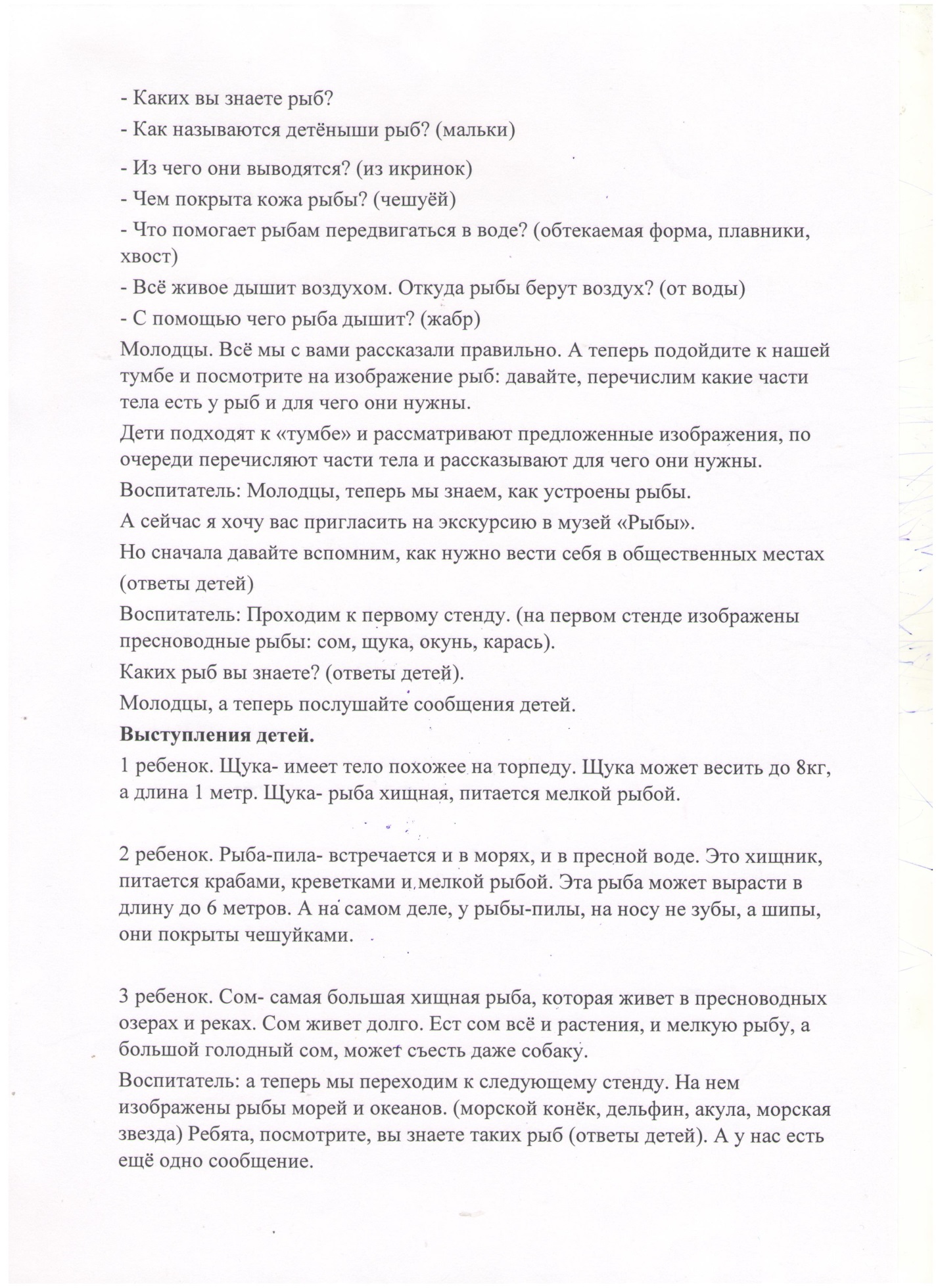 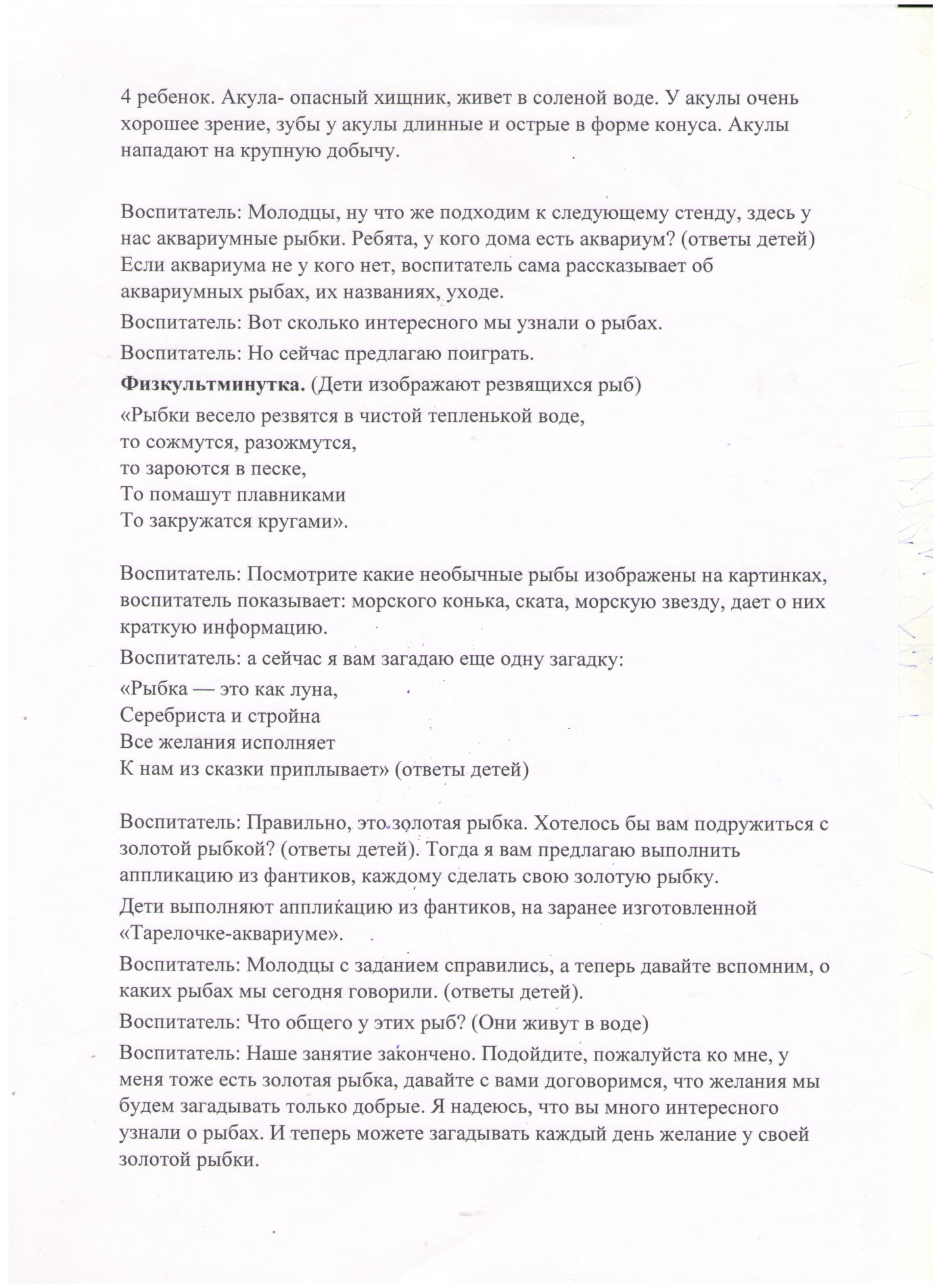 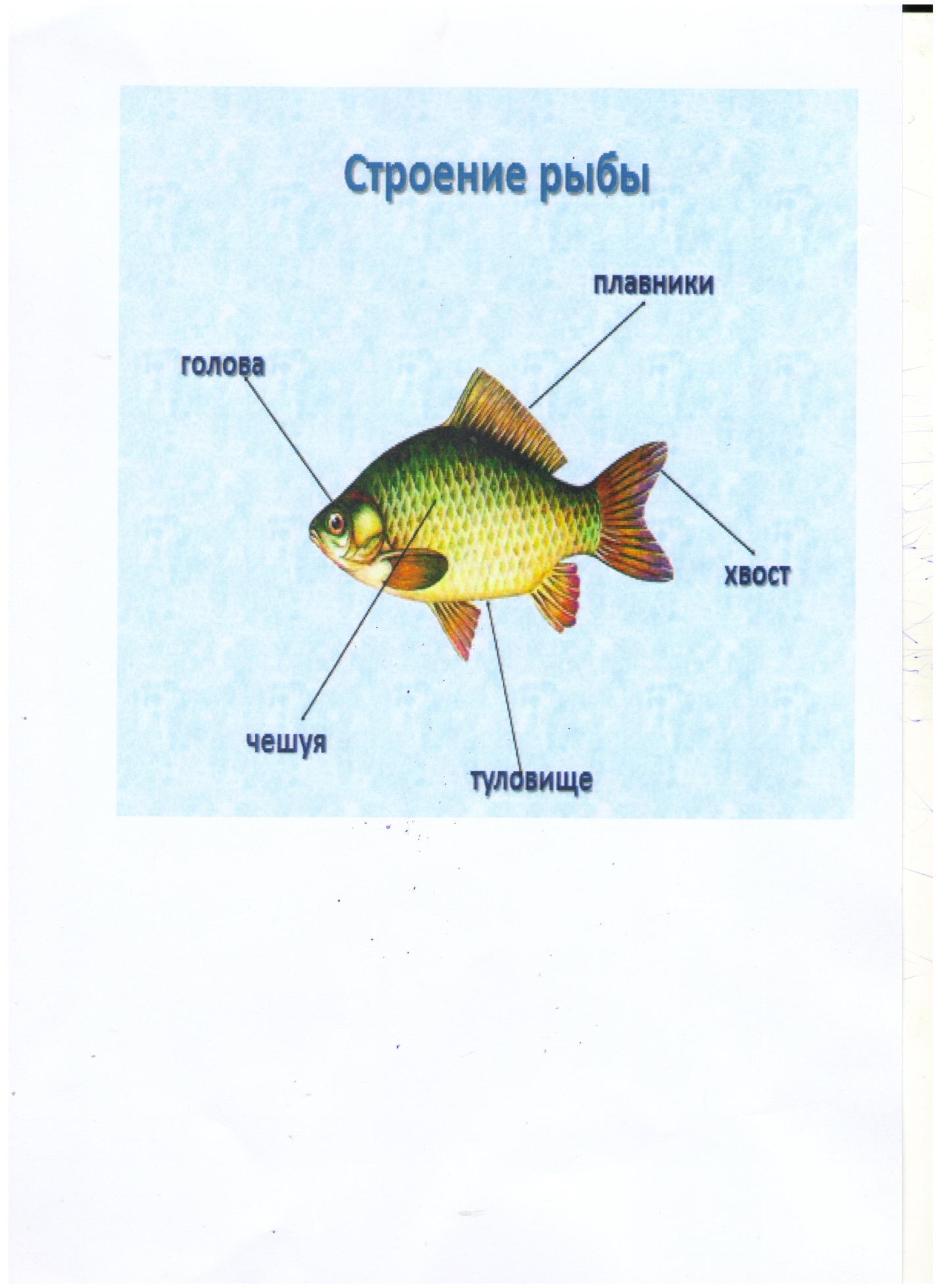 ЩУКА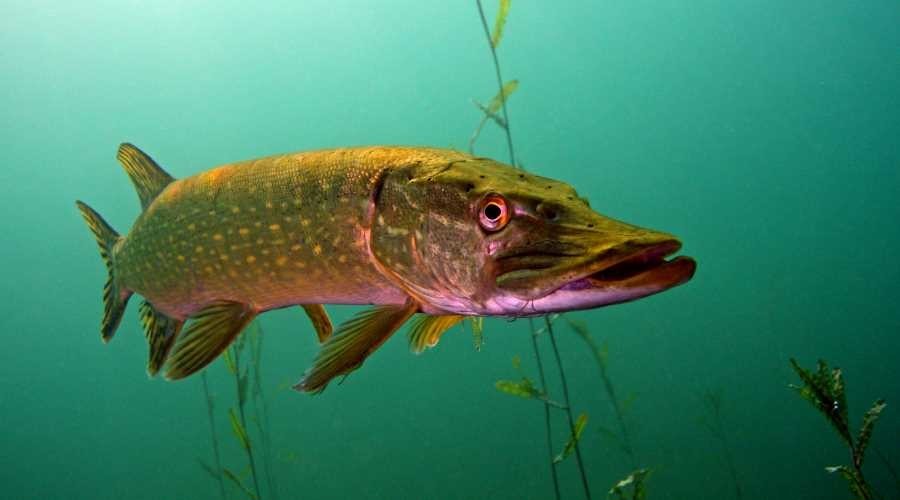 РЫБА-ПИЛА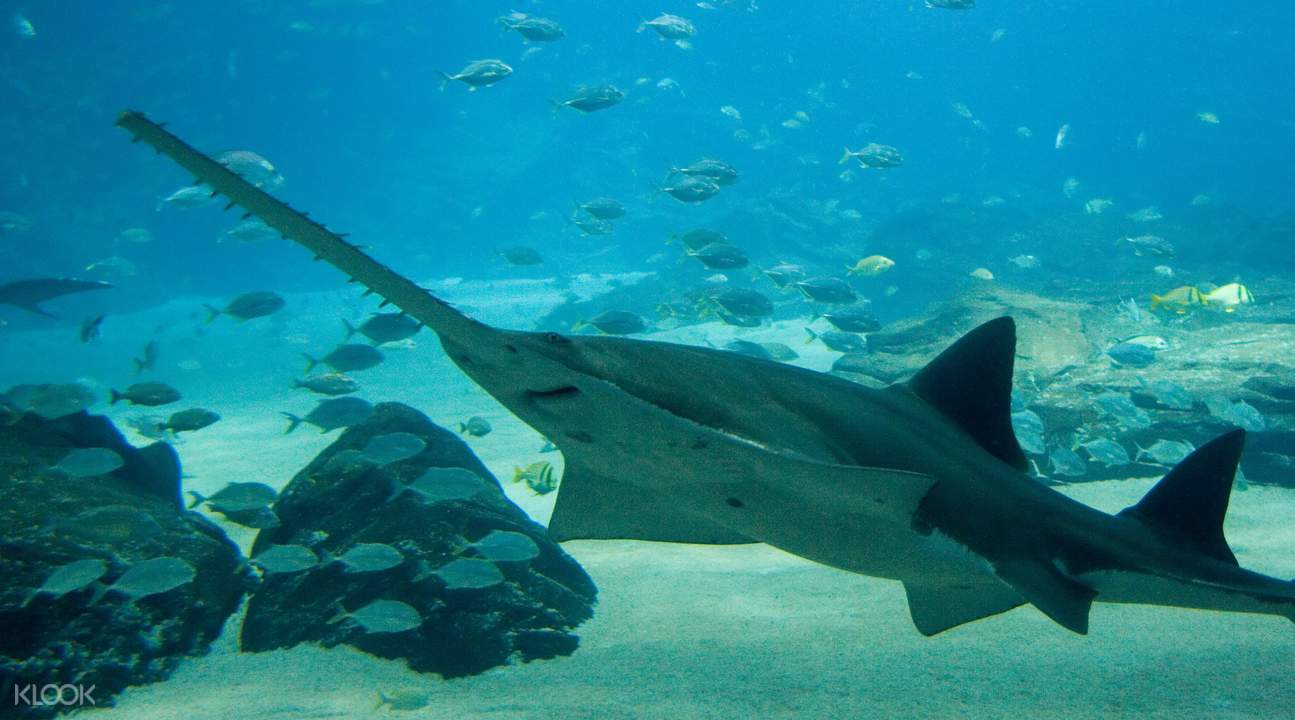 ЗОЛОТАЯ РЫБКА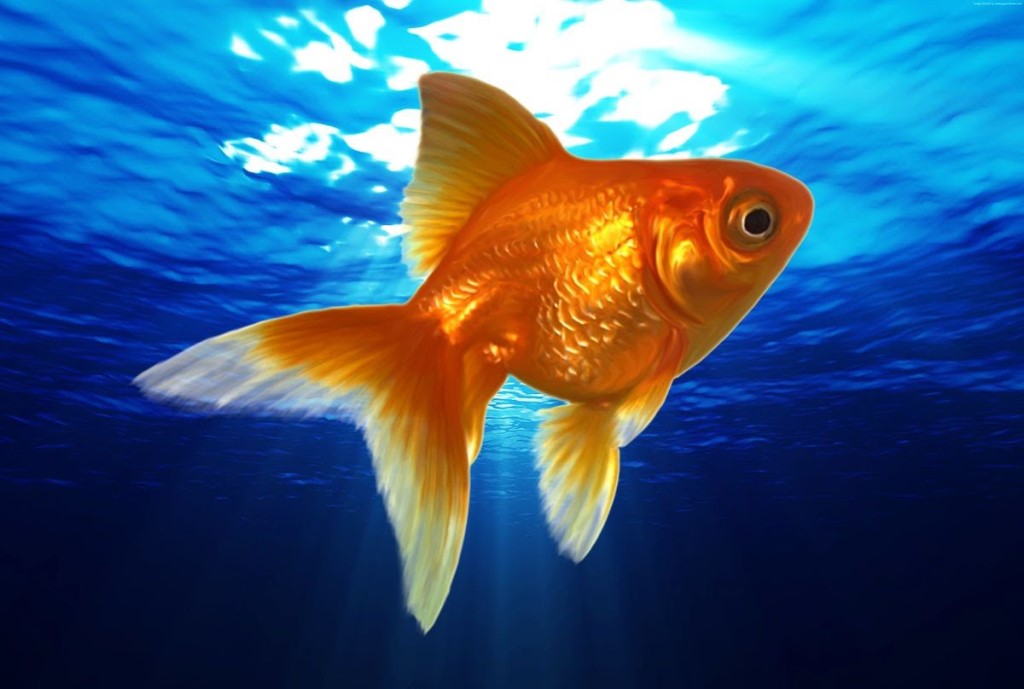 ЕРШ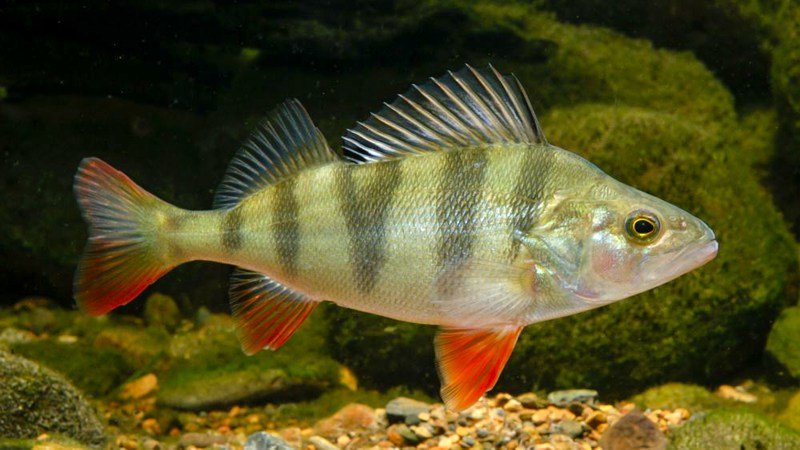 ЛЕЩ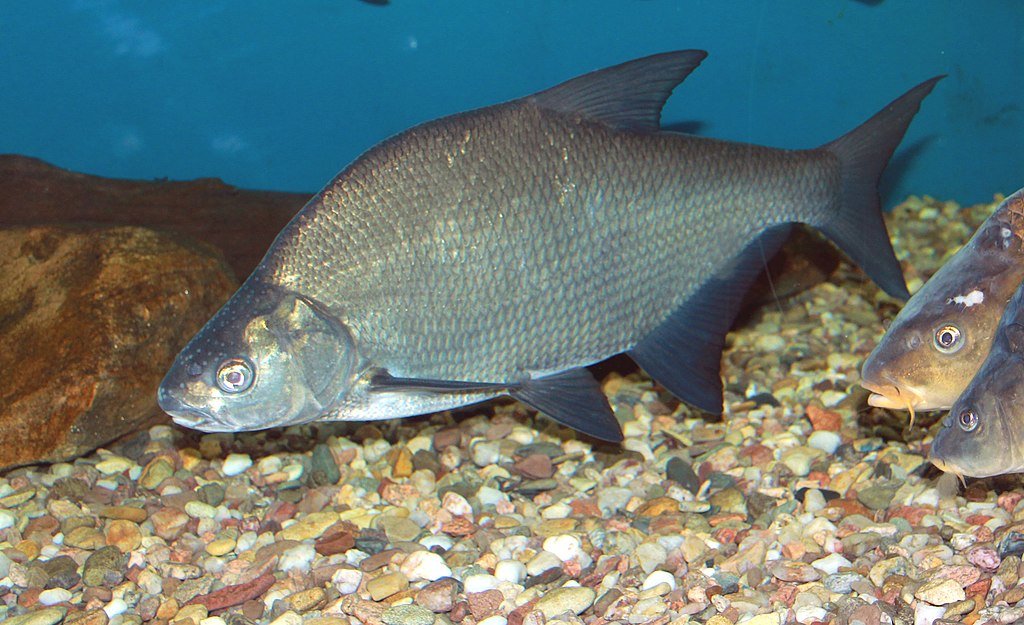 ГУППИ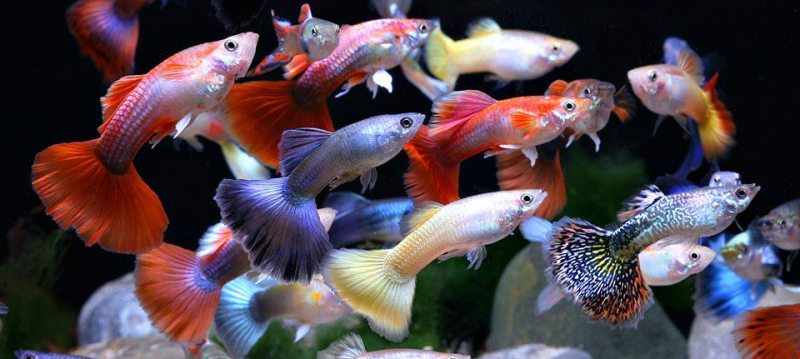 СОМ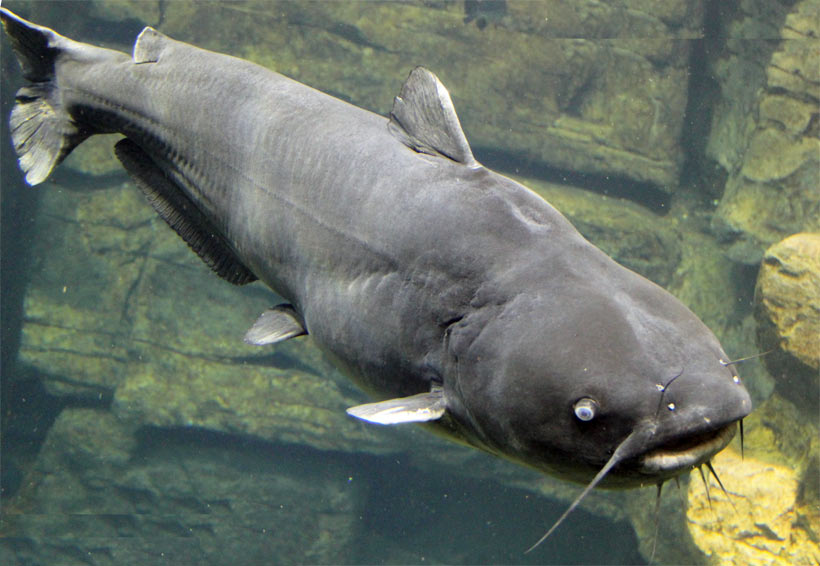 КАРАСЬ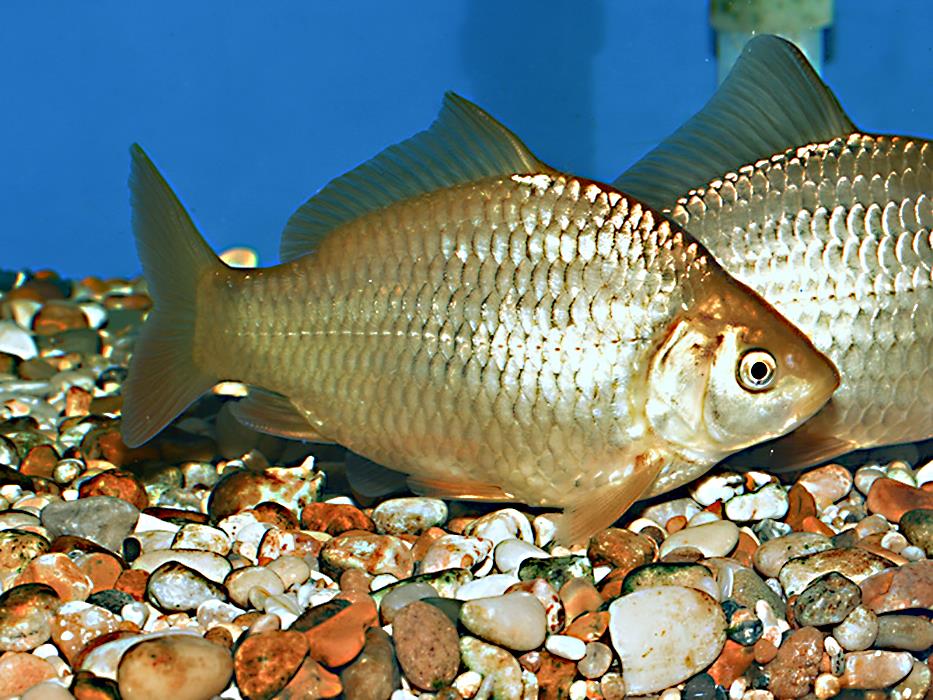 СЕЛЁДКА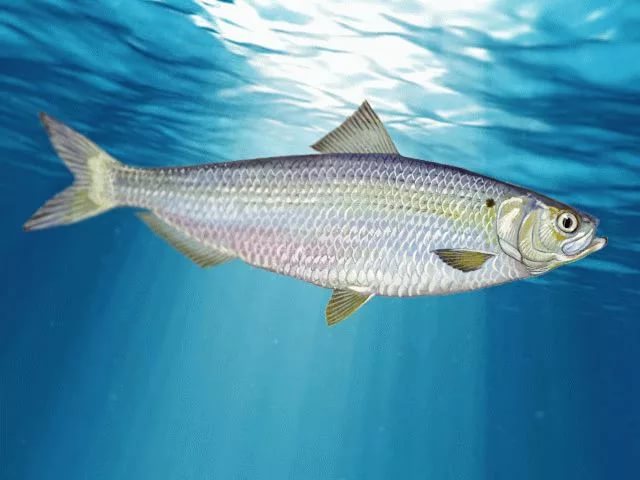 ДЕЛЬФИН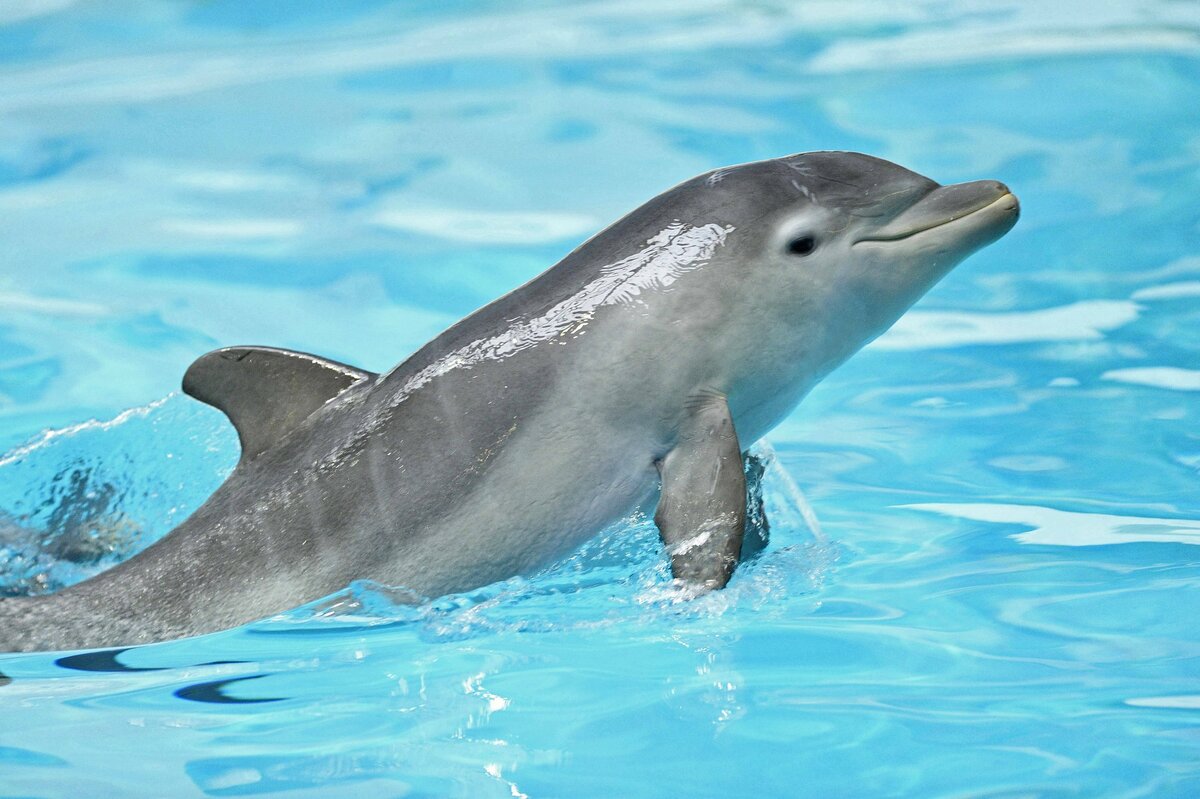 КИТ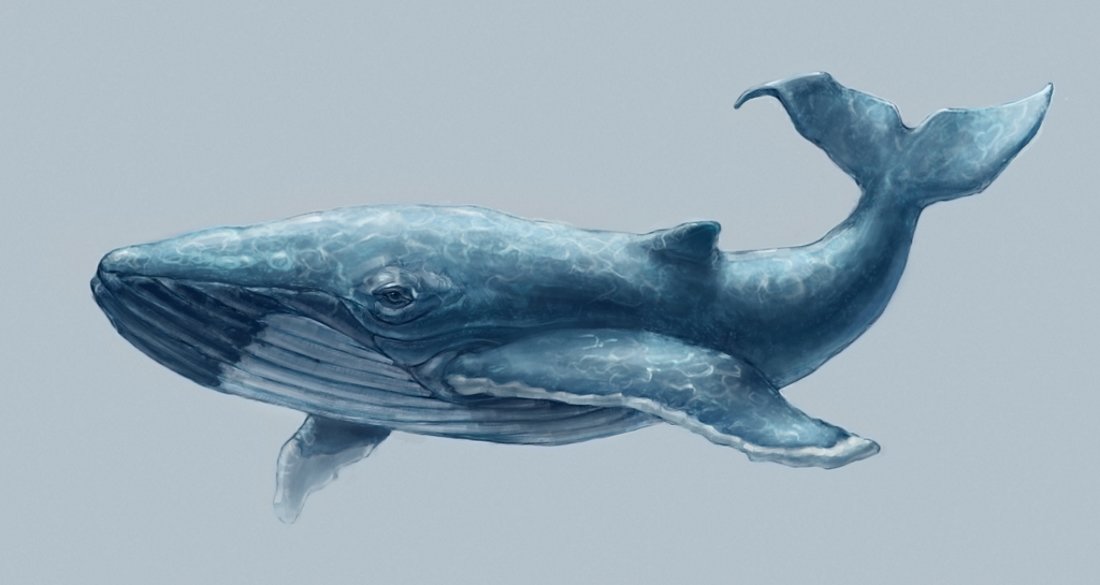 СКАТ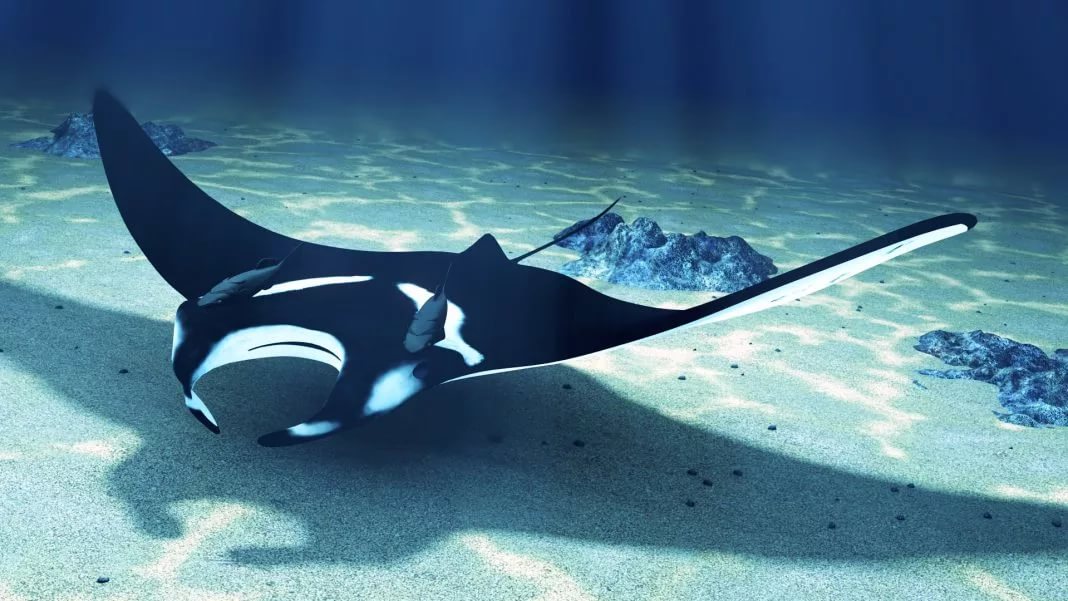 АКУЛА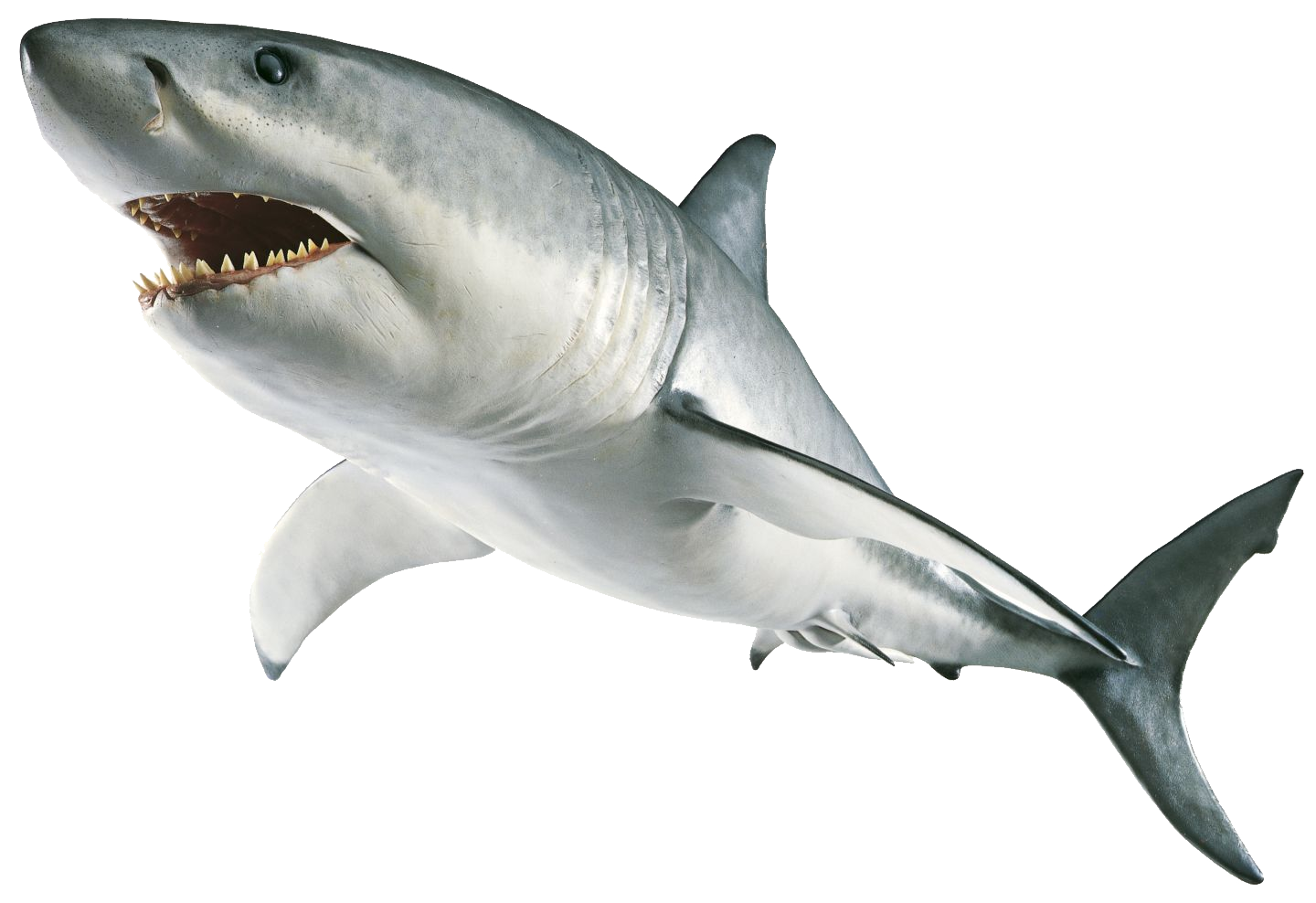 